Разминка 1.Поворачивание головы. Станьте прямо ровно держа голову, подбородок параллельно полу. Сделайте по 10 поворотов головы сначала вправо, а затем влево максимально далеко, но без резких движений.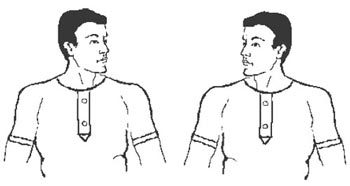 Наклоны головой. Сделайте 10 кивков головой вперед, дотягиваясь подбородком к груди. То же количество повторений сделайте, плавно наклоняя голову назад. Сделайте наклоны в стороны.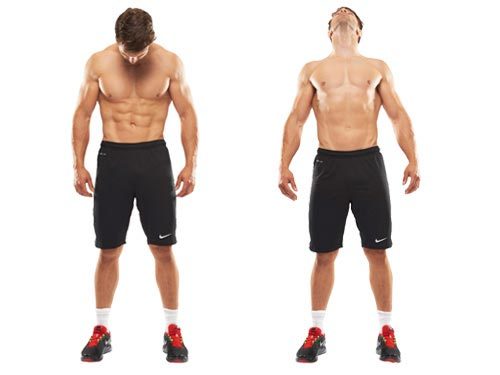 Вращение головой. Сделайте 10 -20 круговых движений головой по часовой стрелке, и в обратном направлении.Разминка мышц плеч и рук:Вращение плечами. Выполните вращение плечами, поднимая их вверх и подавая вперед. Поднимая плечи вверх и назад по кругу, проделайте упражнение в обратном направлении по 20 раз.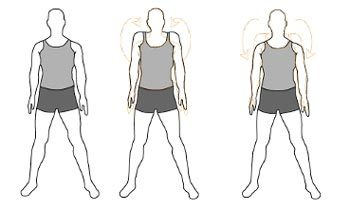 Махи руками. Сделайте 20 вращений прямыми руками вперед, а потом в обратную сторону. Для развития координации можно разнообразить упражнение, проделывая круговое движение одной из рук вперед, а другой назад.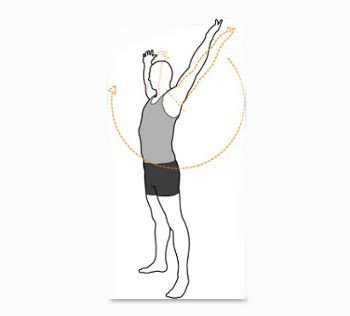 Вращение предплечий. Вытяните руки по сторонам и сделайте вращение в локтевом суставе предплечьями в средину и наружу 15-20 повторений.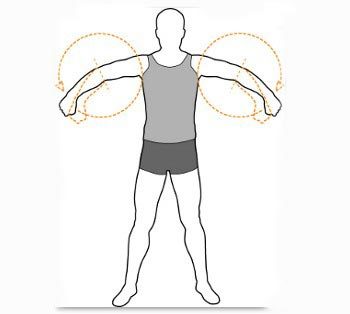 Вращение кисти. Сцепите замком кисти рук и выполните вращения кистями в обе стороны по 30 секунд.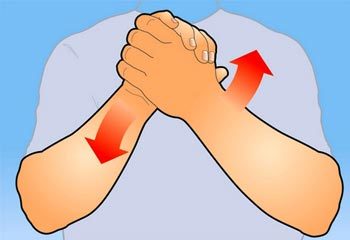 Разминка грудных и спинных мышц:Разведение рук. Станьте прямо, согнутые в локтях руки расположите перпендикулярно туловищу на уровне груди. Отведите плечи максимально назад, разгибая локти рук, одновременно поворачиваясь в сторону, стараясь сомкнуть лопатки.Вернитесь в начальную стойку и возобновите движения с поворотом в противоположную сторону.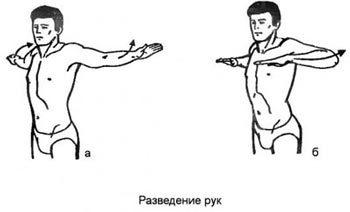 Разминка поясницы:Повороты туловища. Упражнение выполняется из стойки с ровной спиной, ногами, расположенными на уровне плеч и разведенными в сторону руками. Сделайте повороты туловища сначала вправо 10 раз и столько же влево. Таз необходимо удерживать неподвижно, не задействуя его в поворотах.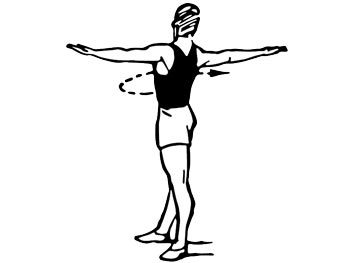 Круговые движения туловищем. Сделайте вращение туловищем по часовой стрелке, наклоняясь по ходу движения вперед, вправо, назад и влево. Повторите по 10 вращений в каждую сторону. Таз, как и в предыдущем упражнении, остается неподвижным.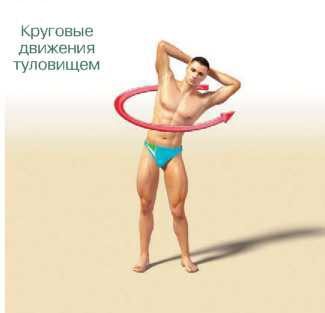 Вращение тазом. Станьте прямо, руки для удобства поставьте на пояс. Выполните вращательные движения тазом по часовой стрелке и в обратном направлении по 10 раз.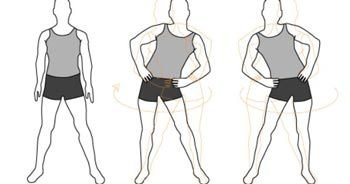 Наклоны. Сделайте по 10 наклонов вперед, назад, вправо и влево без сгибания ног.Разминка ног:Подъем на носки. В положении стоя, максимально поднимитесь на носки, удерживая равновесие.Вращение ног. Стоя поднимите ногу перпендикулярно туловищу, согнув ее колене. Выполните по 20 вращений в обе стороны для каждой ноги, стараясь удерживать колено неподвижно.Вращение стопы. Перенесите точку опоры на одну ногу. Приподнимите пятку другой ноги и, не отрывая носок от поверхности пола, выполните вращения стопой по 20 раз в разные стороны. Смените ноги.Ходьба на месте. Маршируйте, стараясь максимально высоко поднимать ноги.Комплекс разминочных упражнений на растяжкуДержа спину ровной, наклоните максимально голову к груди, удерживая ее так 3 – 5 секунд. Растягиваются задние мышцы шеи.Плавно запрокиньте голову, пытаясь посмотреть через верх назад. Спина должна оставаться ровной. Зафиксируйтесь на тот же промежуток времени.Из того же положения стоя, держа голову ровной, медленно поверните шею вправо сколько сможете, удерживая ее там 3- 5 секунд. Так же и в противоположную сторону.Наклоните голову вправо, стараясь положить ее на плече. Для большего эффекта можно взять голову правой рукой, слегка придавливая к плечу на несколько секунд. То же проделайте к левому плечу. Этим упражнением, кроме шеи прорабатывается трапециевидная мышца.Стоя соедините за спиной пальцы обеих рук в замок. Медленно поднимайте прямые руки вверх. Старайтесь держать спину ровной, не допуская наклоны вперед. При правильном выполнении ощущается растяжка грудных мышц, трицепса и немного в меньшей мере бицепса и спинных мышц.Заведите за голову согнутую в локтевом суставе правую руку, касаясь лопаток. Ладонью другой руки возьмите локоть заведенной за спину руки, надавливая на нее. Удерживайте в таком состоянии ее около 5 секунд, смените руки. Этим упражнением растягивается трицепс.Сделайте вращения плечами вперед и назад 8-10 раз, стараясь делать медленные движения, используя максимальную амплитуду.Станьте прямо, с поднятой вверх правой рукой, а другую поставьте на пояс. Наклонитесь максимально влево. Потянитесь в таком наклоне несколько секунд и повторите наклоны в противоположную сторону.Возьмите перед собой левую руку правой в области локтя и подтяните вправо. Задержитесь в таком положении и смените руки.Из положения стоя сделайте по 10 круговых движений тазом в обе стороны.Поставьте ноги вместе, а руки на колени. Сделайте по 10 вращательных движений коленьями в одну сторону, а затем в другую.Станьте ровно, ноги приблизительно на уровне плеч. Шагните назад правой ногой, сгибая левую ногу в коленном суставе. Задержитесь в таком выпаде несколько секунд. Повторите по 8- 10 раз для обеих ног. Выпады направлены для разминки ног и ягодиц.
Тоже упражнение можно проделать, делая выпад с шагом вперед.Из положения стоя подтяните согнутую в колене ногу, взяв ее за голеностоп. Задержитесь в таком положении на 5 секунд. Опустите поднятую ногу и повторите для другой ноги. Растягиваются и разогреваются мышцы бедра.